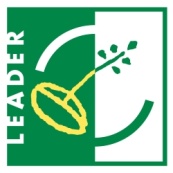 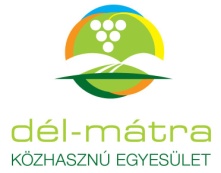 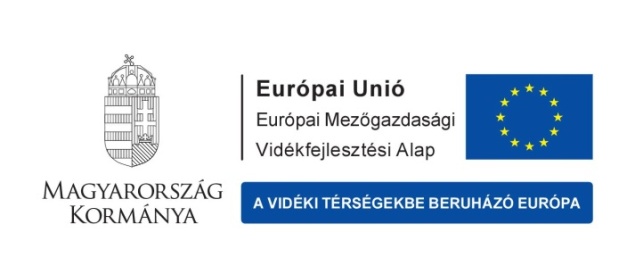 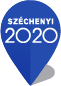 Belépési NyilatkozatDél-Mátra Közhasznú Egyesület Alulírott:………………………………………………………………………………Lakcím:…………………………………………………………………………………Szem. ig. sz.:……………………………………………………………………………Állampolgárság:………………………………………………………………………Általam képviselt szervezet(1):…………………………………………………………Székhely:………………………………………………………………………………Elérhetőség: (tel., e-mail):……………………………………………………………Ezúton teszek nyilatkozatot arról, hogy a Dél-Mátra Közhasznú Egyesületbe rendes tagként be kívánok lépni.Alulírott kijelentem, hogy egyetértek az Egyesület céljaival, az Egyesület alapszabályát és a közgyűlés határozatait magamra nézve kötelezőnek fogadom el. Kijelentem, és nyilatkozatot teszek a következőkről:az Egyesület Alapszabályát és belső szabályzatait valamint az Egyesület szervei által hozott határozatokat megtartom, az Egyesület célját és szellemiségét, értékrendjét tiszteletben tartom;az Egyesület Közgyűlésének a tagokra nézve kötelező határozatai szerint járok el;a közgyűlés által évente meghatározott mértékű tagdíjat határidőben megfizetem;tagi jogaimat csak személyesen gyakorolom, tudomásul veszem, hogy meghatalmazotti képviseletnek nincs helye.Egyúttal nyilatkozom arról, hogy nem állok a közügyek gyakorlásától eltiltás hatálya alatt.Dátum:………………………………..aláírás